Historique des révisionsParticipants :Christian Mendes Rosa – CMRVincent Turine – VTChoukri Groenveldt (CG)Peter Van den Bosch (PVDB)Documents connexesDistributionValidationTable des matièresObjectif du document	3Vue d’ensemble du service	3Contexte	3Fonctionnement général	4Spécifications techniques du Web Service	5Infrastructure et interface	5Description de la logique métier	5Contexte du système fonctionnel	5Diagramme d’activité	6Description des messages échangés	71	Partie commune aux opérations	71.1.	Requête	71.2.	Réponse	92	consultTemporaryUnemploymentByMonth	112.1.	Requête	112.2.	Réponse	12Open Issue	19Annexes	20Codes du statut des réponses BCSS	20Codes d’erreurs techniques(SOAPFault)	20Mapping entre les codes qualités et les contextes légaux des clients	20Mapping entre les codes qualités et les fournisseurs de données	20Données d’identification au service	20Autres annexes propres au business	21Codes de refus de chômage temporaire	21Exemples de requêtes et de réponses	221.	Requête	222	Réponse (en 2 pages)	23Planning de développement	25Objectif du documentCe document décrit les spécifications techniques du Web Service TemporaryUnemploymentService de la plateforme SOA de la BCSS.Il traite donc des opérations (requête et réponse) de ce projet. Pour chaque type de message, des exemples sont ajoutés. La fin du document contient une liste de codes erreurs susceptibles d’être retournés.Avec ce document le (service informatique du) client doit être capable d’intégrer et d’utiliser correctement le Web Service de la BCSS.Vue d’ensemble du serviceContexteActuellement, différents partenaires ont accès aux données de « chômage temporaire » via le flux A037. Une modification doit être apportée à ce flux afin d’ajouter la raison du refus de paiement d’une allocation de chômage temporaire. L’INAMI, un des partenaires utilisant ce service, ne souhaite plus réaliser de modifications sur les flux A1. Ceux-ci souhaitent une version « Web Service » du flux. L’objectif de ce projet est donc de mettre en place une façade Web Service devant le flux A037.Fonctionnement général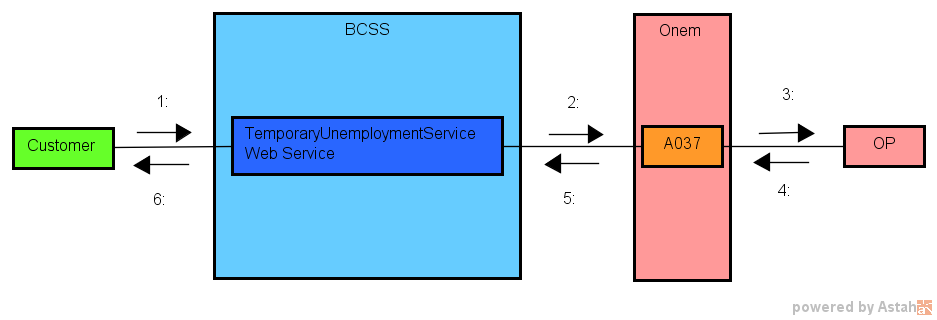 Un partenaire de la BCSS l’interroge pour obtenir les données de « chômage temporaire » d’une personne. La requête contiendra le NISS de la personne pour laquelle on souhaite recevoir les informations ainsi que la période de recherche.La BCSS valide la demande reçue et, si elle est correcte, interroge l’Onem via le flux A1 A037.L’Onem reçoit la demande de la BCSS, la valide et la transmet aux organismes de paiement pouvant répondre à la question.Les organismes de paiement répondent à l’Onem.L’Onem répond à la BCSS.La BCSS transmet la réponse de l’Onem dans le bon format au partenaire l’ayant interrogé.Spécifications techniques du Web ServiceInfrastructure et interfaceDescription de la logique métierContexte du système fonctionnel Le service TemporaryUnemploymentService offert par la BCSS fournit une interface permettant de consulter les données de chômage temporaire d’une personne.L’opération disponibles sur cette interface est :consultTemporaryUnemploymentByMonth : permet de consulter les données de chômage d’un citoyen sur base de son NISS pour un mois donné.Diagramme d’activité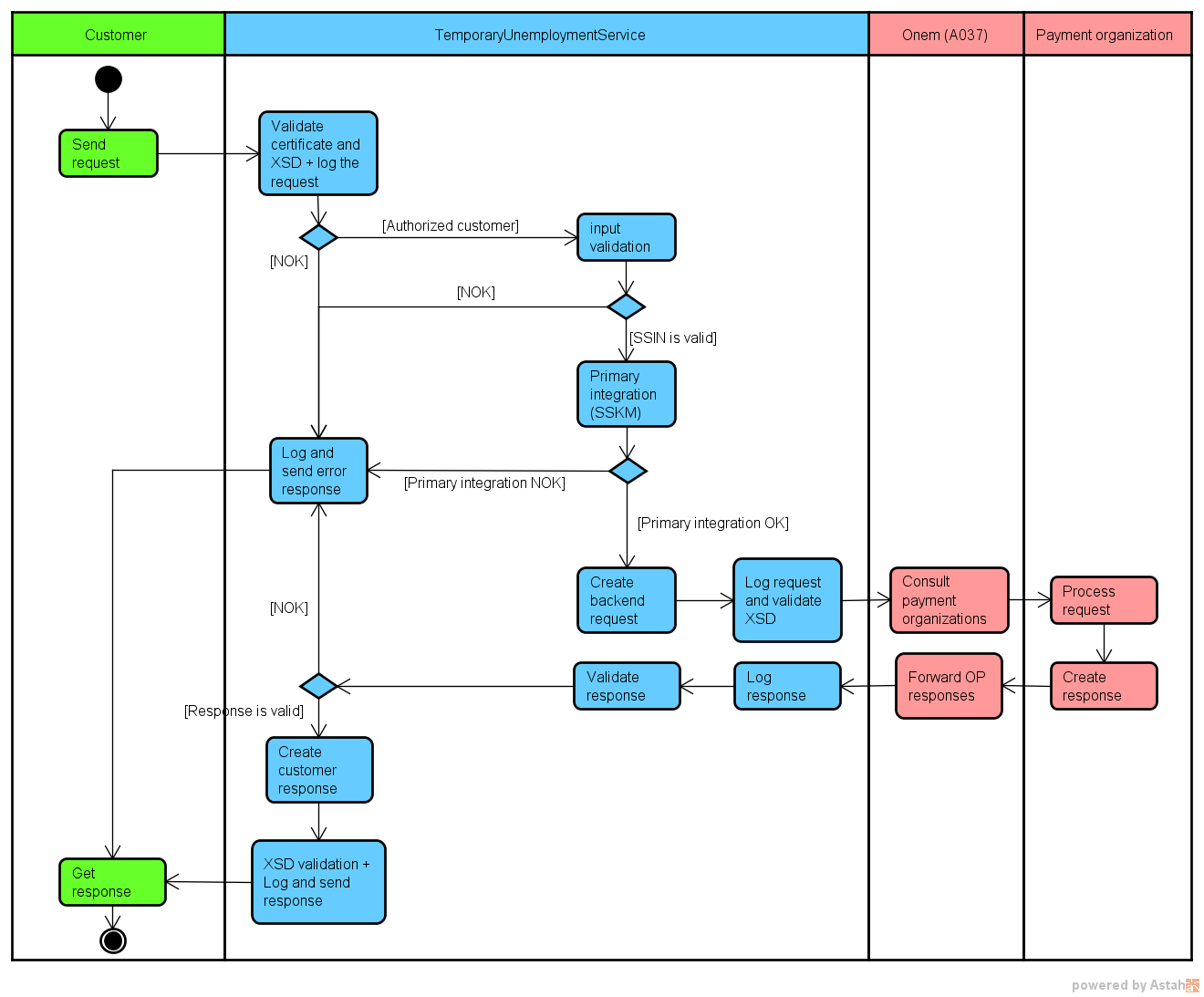 Description des messages échangésPartie commune aux opérationsRequêteLa requête contient l’organisation qui fait appel au Web Service et sera identifié par les éléments  [informationCustomer/customerIdentification/sector et informationCustomer/customerIdentification/institution] ou [informationCustomer/customerIdentification/cbeNumber], Et le cadre réglementaire [legalContext] lui permettant d’accéder au service ainsi que les paramètres propres à la requête.L’élément [informationCBSS]n’est pas nécessaire et sera complété par la BCSS lors de la requête.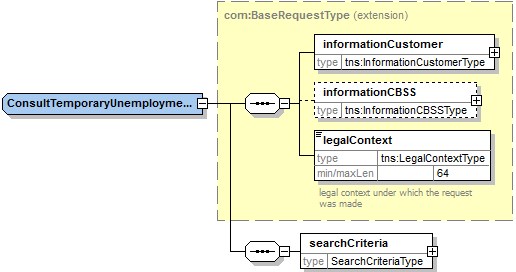 Identification du client [informationCustomer]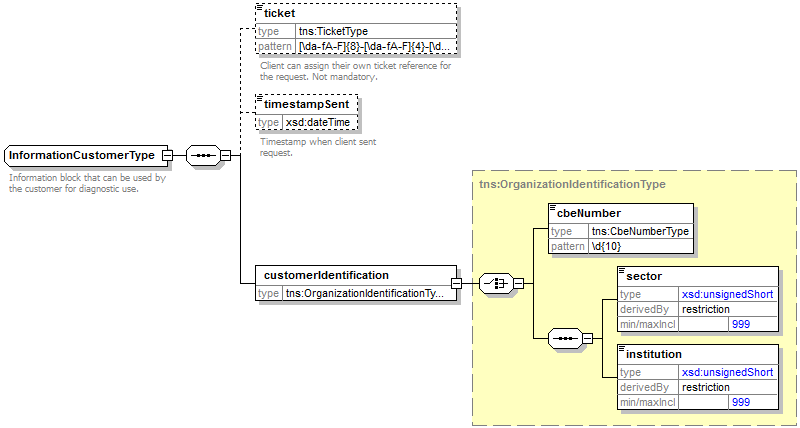 L’élément informationCustomer est fourni par le client en vue de s’identifier au niveau métier en fournissant son identification soit au niveau du réseau de la sécurité sociale, soit au niveau entreprise. Il peut contenir des références temporelles et métier.L’identification de l’institution est définie dans un message: soit à l’aide de la combinaison secteur/institution pour les institutions au sein de la sécurité socialesoit à l’aide du numéro BCE pour les institutions ne faisant pas partie de la sécurité sociale ou encore pour les institutions pour lesquelles ce numéro BCE offre une valeur ajoutée en plus de l'utilisation du secteur/de l’institutionContexte légal de l’appel [legalContext]L’élément legalContext permet de définir dans quel cadre légal est émise la requête.Critères de recherche [searchCriteria]Contient les paramètres de recherche de la requêteRéponseLa réponse reprend les éléments de la requête, complétés par l’élément [informationCBSS] qui fournit un ticket identifiant le  message ainsi que les timestamps requête/réponse, l’élément [status] qui qualifie le traitement. L’élément [ssin] contient le SSIN final avec lequel la requête au fournisseur a été réalisée.  Dans le cas où des données sont trouvées chez le fournisseur, la réponse contiendra un élément [attestation] reprenant la partie métier du service.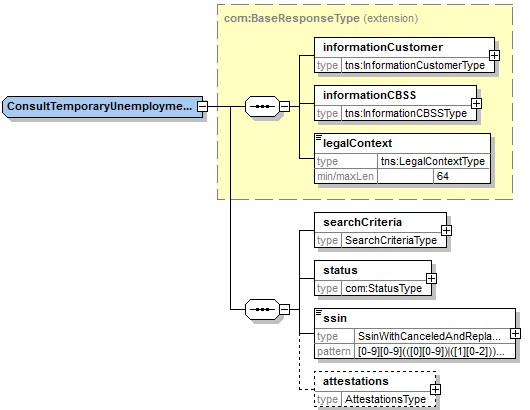 Identification de la BCSS [informationCBSS]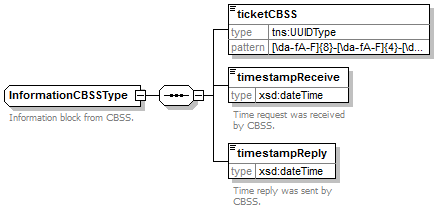 L’élément informationCBSS, facultatif en requête, est complété par la BCSS et dispose de diverses informations nécessaires au logging et au support.Statut de la réponse [status]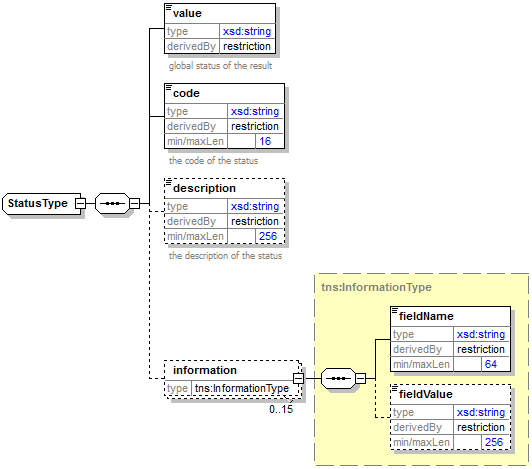 L’élément status est présent dans chaque réponse de la BCSS et représente le statut global du traitement de la requête. Il est constitué des éléments :value : énumération donnant une indication générale sur le statut de la réponse. 3 valeurs sont possibles :code : plus précis que l’élément value, ce champ contient un code business propre au service.description : cet élément donne une explication sur la signification du champ codeinformation : cet élément est rempli dans le cas où davantage d’informations doivent être ajoutées dans le statut afin d’avoir une explication complémentaireNuméro d’identification à la sécurité sociale [ssin]Il s’agit de l’identification au sein de la sécurité sociale du travailleur indépendant.consultTemporaryUnemploymentByMonthRequêteCritères de recherche [searchCriteria]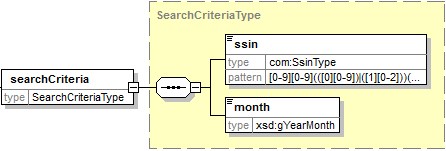 RéponseAttestations [attestations]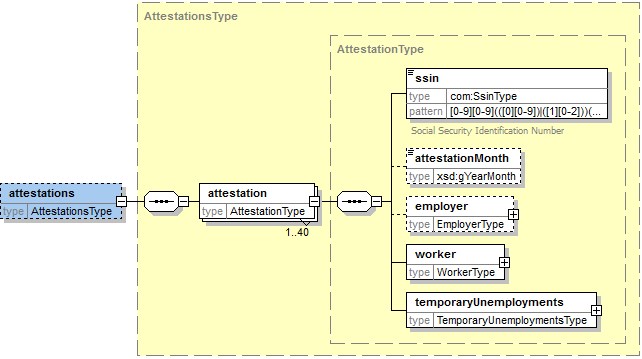 Employeur [employer]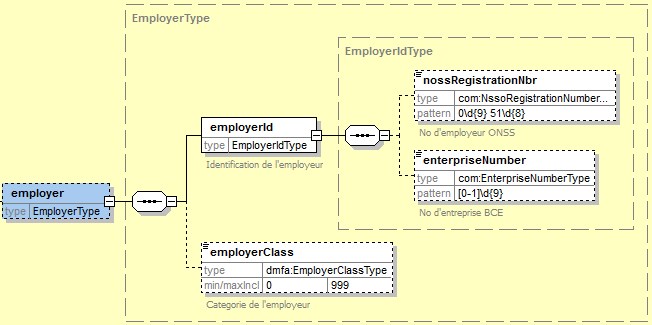 Travailleur [worker]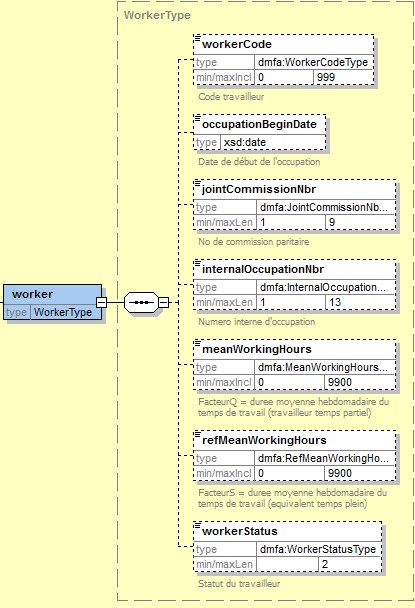 Chômages temporaires [temporaryUnemployments]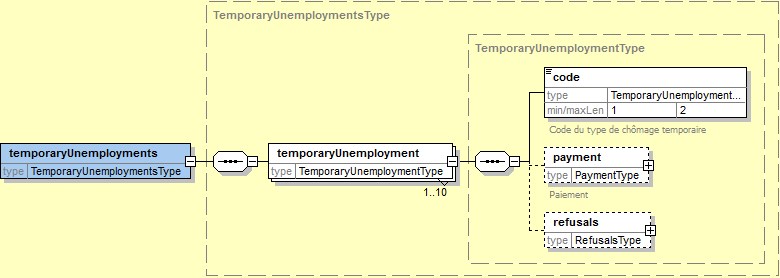 Paiement [payment]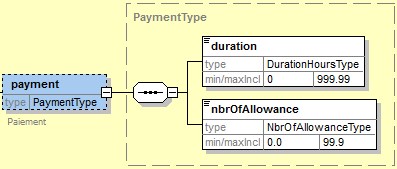 Paiements refusés [refusals]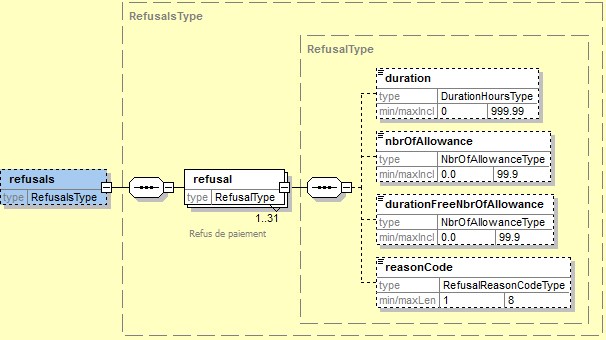 Open IssueAnnexesCodes du statut des réponses BCSSCodes d’erreurs techniques(SOAPFault)Mapping entre les codes qualités et les contextes légaux des clientsMapping entre les codes qualités et les fournisseurs de donnéesDonnées d’identification au serviceAutres annexes propres au businessCodes de refus de chômage temporaireExemples de requêtes et de réponsesCes exemples sont donnés afin de donner une idée de la structure des messages. Les données présentes sont factices et seront complétées plus tard.Requête<soapenv:Envelope xmlns:soapenv="http://schemas.xmlsoap.org/soap/envelope/" xmlns:v1="http://kszbcss.fgov.be/intf/TemporaryUnemploymentService/v1">   <soapenv:Header/>   <soapenv:Body>      <v1:consultTemporaryUnemploymentByMonthRequest>         <informationCustomer>            <ticket>aaaaaaaaaaaaaaaaaaaaaaaaaaaaaaaaaaaa</ticket>            <timestampSent>2001-12-17T09:30:47.0Z</timestampSent>            <customerIdentification>               <cbeNumber>0206653946</cbeNumber>            </customerIdentification>         </informationCustomer>         <informationCBSS>            <ticketCBSS>00000000-0000-0000-0000-000000000000</ticketCBSS>            <timestampReceive>2001-12-17T09:30:47.0Z</timestampReceive>            <timestampReply>2001-12-17T09:30:47.0Z</timestampReply>         </informationCBSS>         <legalContext>NIHDI:CHECK_PERSON</legalContext>         <searchCriteria>            <ssin>00000000100</ssin>            <searchPeriod>               <beginDate>1967-08-13</beginDate>               <endDate>1967-08-13</endDate>            </searchPeriod>         </searchCriteria>      </v1:consultTemporaryUnemploymentByMonthRequest>   </soapenv:Body></soapenv:Envelope>Réponse (en 2 pages)<soapenv:Envelope xmlns:soapenv="http://schemas.xmlsoap.org/soap/envelope/" xmlns:v1="http://kszbcss.fgov.be/intf/TemporaryUnemploymentService/v1" xmlns:xsi="http://www.w3.org/2001/XMLSchema-instance">   <soapenv:Body>      <v1:consultTemporaryUnemploymentByMonthResponse>         <informationCustomer>            <ticket>aaaaaaaaaaaaaaaaaaaaaaaaaaaaaaaaaaaa</ticket>            <timestampSent>2001-12-17T09:30:47.0Z</timestampSent>            <customerIdentification>               <cbeNumber>0206653946</cbeNumber>            </customerIdentification>         </informationCustomer>         <informationCBSS>            <ticketCBSS>00000000-0000-0000-0000-000000000000</ticketCBSS>            <timestampReceive>2001-12-17T09:30:47.0Z</timestampReceive>            <timestampReply>2001-12-17T09:30:47.0Z</timestampReply>         </informationCBSS>         <legalContext> NIHDI:CHECK_PERSON </legalContext>         <searchCriteria>            <ssin>00000000100</ssin>            <searchPeriod>               <beginDate>1967-08-13</beginDate>               <endDate>1967-08-13</endDate>            </searchPeriod>         </searchCriteria>         <status>            <value>DATA_FOUND</value>            <code>aaaaaaaaaaaaaaaa</code>            <description>aaaaaaaaaaaaaaaaaaaaaaaaaaaaaaaaaaaaaaaaaaaaaaaaaaaaaaaaaaaaaaaa</description>            <information>               <fieldName>aaaaaaaaaaaaaaaaaaaaaaaaaaaaaaaaaaaaaaaaaaaaaaaaaaaaaaaaaaaaaaaa</fieldName>               <fieldValue>aaaaaaaaaaaaaaaaaaaaaaaaaaaaaaaaaaaaaaaaaaaaaaaaaaaaaaaaaaaaaaaaaaaa</fieldValue>            </information>         </status>         <ssin canceled="true" replaces="00000000100">00000000100</ssin>         <attestation>            <attestationIdentification>               <ssin>00000000100</ssin>               <attestationId>999999999999999</attestationId>               <situationNbr>0</situationNbr>               <attestationStatus>0</attestationStatus>               <creationDate>1967-08-13</creationDate>               <attestationMonth>190001</attestationMonth>            </attestationIdentification>            <employer>               <employerId>                  <nossRegistrationNbr>0</nossRegistrationNbr>                  <companyId>1</companyId>               </employerId>               <employerClass>0</employerClass>            </employer>            <worker>               <workerCode>0</workerCode>               <occupationPeriod>                  <beginDate>1967-08-13</beginDate>               </occupationPeriod>               <jointCommissionNbr>aaaaaaaaa</jointCommissionNbr>               <internalOccupationNbr>aaaaaaaaaaaaa</internalOccupationNbr>               <meanWorkingHours>0</meanWorkingHours>               <refMeanWorkingHours>0</refMeanWorkingHours>               <workerStatus>aa</workerStatus>            </worker>            <temporaryUnemployment>               <temporaryUnemploymentCode>a</temporaryUnemploymentCode>               <payment>                  <duration>                     <unit>1</unit>                     <value>0</value>                  </duration>                  <nbrOfAllowance>0.0</nbrOfAllowance>               </payment>               <refusal>                  <duration>                     <unit>1</unit>                     <value>0</value>                  </duration>                  <nbrOfAllowance>0.0</nbrOfAllowance>                  <durationFreeNbrOfAllowance>0.0</durationFreeNbrOfAllowance>                  <reasonCode>aaaaaaaaaa</reasonCode>               </refusal>            </temporaryUnemployment>         </attestation>      </v1:consultTemporaryUnemploymentByMonthResponse>   </soapenv:Body></soapenv:Envelope>Planning de développementVersionDateDescriptionAuteur(s)0.121/02/2018Version initialeCMR0.211/04/2018Modifications suite à la validation du documentCMR1.024/05/2018Modifications suite à la deuxième validationCMR1.104/06/2018Ajout du mois de l’attestation à l’XSD suite à demande client et explication sur le traitement d’une erreur lors de résultats provenant de sources multiplesCMRDocumentAuteur(s)[1] PID - WS A037 L - 0.2VT[2] Description de l’architecture orientée service de la BCSS  https://www.ksz.fgov.be/fr/services-et-support/methode-de-travail/architecture-orientee-serviceBCSS[3] Liste d'actions permettant d’accéder à la plateforme de services web de la BCSS et de tester la connexion.https://www.ksz-bcss.fgov.be/fr/services-et-support/methode-de-travail/architecture-orientee-serviceBCSS[4] Documentation générale relative aux définitions des messages de la BCSShttps://www.ksz-bcss.fgov.be/sites/default/files/assets/services_et_support/cbss_service_definition_fr.pdfBCSSRévisionDestinataire(s)Date1.0RévisionOrganisationRemarquesResponsableDateProtocole applicatifSOAP 1.1Pattern wrapped documentSOAP 1.1Pattern wrapped documentNom du serviceTemporaryUnemploymentServiceTemporaryUnemploymentServicenamespacehttp://kszbcss.fgov.be/intf/TemporaryUnemploymentService/v1http://kszbcss.fgov.be/intf/TemporaryUnemploymentService/v1OpérationsconsultTemporaryUnemploymentByMonthconsultTemporaryUnemploymentByMonthSOAP Actionhttp://kszbcss.fgov.be/TemporaryUnemploymentService/v1/[operation]http://kszbcss.fgov.be/TemporaryUnemploymentService/v1/[operation]Messages[OPERATION]Request[OPERATION]Response[OPERATION]Fault[OPERATION]Request[OPERATION]Response[OPERATION]FaultProtocole réseauHTTPS norme TLS avec une authentification mutuelleHTTPS norme TLS avec une authentification mutuelleSécuritéCertificat serveur de la BCSS : https://www.ksz-bcss.fgov.be/sites/default/files/assets/services_et_support/2015_cbss_server_ssl_certificates.zip Certificat serveur de la BCSS : https://www.ksz-bcss.fgov.be/sites/default/files/assets/services_et_support/2015_cbss_server_ssl_certificates.zip Points d’entréeDéveloppementb2b-test.ksz-bcss.fgov.bePoints d’entréeAcceptationb2b-acpt.ksz-bcss.fgov.bePoints d’entréeProductionb2b.ksz-bcss.fgov.beport45204520URI/TemporaryUnemploymentService/v1/consult/TemporaryUnemploymentService/v1/consultSchémaTemporaryUnemploymentServiceV1.xsdTemporaryUnemploymentServiceTypesV1.xsdTemporaryUnemploymentServiceV1.wsdlDmfaConsultationV1.xsdDmfaCommonV1.xsdCommonV3.xsdTemporaryUnemploymentServiceV1.xsdTemporaryUnemploymentServiceTypesV1.xsdTemporaryUnemploymentServiceV1.wsdlDmfaConsultationV1.xsdDmfaCommonV1.xsdCommonV3.xsdValeurDescriptionDATA_FOUNDLe traitement s’est déroulé avec succès.NO_DATA_FOUNDLe traitement s’est déroulé correctement mais l’information attendue n’a pas été trouvée auprès du fournisseurNO_RESULTLe traitement ne s’est pas déroulé avec succès. Aucune information n’a pu être reçue.ÉlementÉlementDescriptionsearchCriteriasearchCriteriaCritères de recherche utilisés dans la requête.ssinLe NISS de la personne pour laquelle on souhaite obtenir les informations.Celui-ci correspond à l’identification au sein de la sécurité sociale du travailleur indépendant.monthMois de recherche des données. Format : YYYY-MMÉlement Élement Élement DescriptionattestationsattestationsattestationsEnsemble d’attestations reçues pour un SSIN à un mois donné.attestationattestationEnsemble de données concernant l’attestationssinNISS de la personne à qui appartient l’attestation.attestationMonthMois pour lequel l’attestation a eu lieu. Cet élément sera repris de la réponse fournie par le fournisseur et peut être absent.Format : YYYY-MMemployerBloc de données relatives à l’employeurworkerBloc de données relatives au travailleurtemporaryUnemploymentsChômages temporairesÉlementÉlementÉlementDescriptionemployeremployeremployerBloc de données relatives à l’employeuremployerIdemployerIdIdentification de l’employeurnossRegistrationNbrNuméro d’immatriculation employeur auprès de l’ONSS. Ce numéro a une longueur maximale de 9 positions. Comme cet élément a une longueur de 10 positions, le premier caractère sera toujours un 0.Dans certains cas exceptionnels, celui-ci pourrait débuter par 51.enterpriseNumberNuméro BCE de l’employeur.employerClassemployerClassCatégorie ONSS de l’employeur. Cette catégorie est définie par un code numérique d’au maximum 3 positions.ÉlementÉlementDescriptionworkerworkerBloc de données relatives au travailleurworkerCodeIndice travailleur auprès de l’ONSS auquel appartient l’assuré social.Cet indice est défini par un code numérique de 3 positions.occupationBeginDateDate de début de l’occupation de l’emploi par le travailleurFormat YYYY-MM-DD.jointCommissionNbrNuméro de la commission paritaire dont relève l’assuré social.internalOccupationNbrNuméro unique d’occupation interne. Permet d’associer certaines données des déclarations DmfA et des déclarations de risques sociaux.En cas de modification d’un des éléments qui déterminent une occupation, un nouveau numéro est attribué.meanWorkingHoursFacteur Q. Durée de travail hebdomadaire moyenne normale de l’assuré social dans l’entreprise.Ce facteur est défini par un code numérique de 4 positions.refMeanWorkingHoursFacteur S. Durée de travail hebdomadaire moyenne normale d’un travailleur occupé à temps plein dans l’entreprise.Ce facteur est défini par un code numérique de 4 positions.workerStatusStatut du travailleur. Ce code indique si l’occupation est effectuée dans le cadre d’un contrat particulier.ÉlementÉlementÉlementDescriptiontemporaryUnemploymentstemporaryUnemploymentstemporaryUnemploymentsChômages temporairestemporaryUnemploymenttemporaryUnemploymentBloc de données relatives au chômage temporaire.codeType de chômage temporaire.Liste de codes (ONEm) :01 - chômage temporaire suite à un manque de travail pour motifs économiques02 - chômage temporaire pour cause d’intempéries03 - chômage temporaire en raison d’incident technique04 - chômage temporaire en raison de force majeure05 - chômage temporaire en raison de force majeure pour motifs médicaux06 - chômage temporaire suite à une fermeture collective de l’entreprise pour congé annuel07 - chômage temporaire suite à une fermeture collective de l’entreprise en raison de congé en vertu d’une CCT rendue obligatoire08 - chômage temporaire suite à une fermeture collective de l’entreprise en raison de repos compensatoire dans le cadre de la réduction du temps de travail09 - chômage temporaire suite à la grève ou au lock-out10 - chômage temporaire en cas de licenciement d’un travailleur protégé 11 - vacances jeunes12 - vacances seniors13 - crise suspension employéspaymentPaiement réalisé.refusalsPaiements refusés.ÉlementÉlementDescriptionpaymentpaymentPaiement réalisé.durationNombre d’heures de chômage temporaire approuvées et prises en considération pour le calcul du nombre d’allocations par type de chômage temporaire. Unité : heureFormat : 170,50nbrOfAllowanceNombre d’allocations payées par type de chômage temporaire.Par exemple : Pour un jour presté il sera renvoyé « 1 ». Dans le cas d’un demi-jour il sera « 0,5 »ÉlementÉlementÉlementDescriptionrefusalsrefusalsrefusalsPaiements refusésrefusalrefusalPaiement refusédurationNombre d’heures de chômage temporaire qui n’ont pu être indemnisées pour cause de sanction/exclusion par type de chômage temporaire.Unité : heureFormat : 175,50nbrOfAllowanceNombre d’allocations qui n’ont pu être indemnisées pour cause de sanction/exclusion par type de chômage temporaire.Les allocations déduites en fonction des heures de chômage temporaire prévues le jour où les prestations ont lieu au service d’un autre employeur.Régime R6. Par exemple : Pour un jour presté il sera renvoyé « 1 ». Dans le cas d’un demi-jour il sera « 0,5 »durationFreeNbrOfAllowanceNombre d’allocations qui n’ont pu être indemnisées pour cause de sanction/exclusion par type de chômage temporaire, indépendamment du nombre d’heures de chômage temporaire.Les allocations déduites, quel que soit le nombre d’heures de chômage temporaire pendant les jours où les prestations ont lieu. Ces allocations visent ici par exemple les prestations effectuées par l’assuré social pour son propre compte.Régime R6.reasonCodeCode indiquant la raison du refus de paiement.RevisionDateSujetRéponseEmetteurDestinataireStatut0.126/02/2018Modifier le nom de l’opération  en fonction de la fréquence de consultation du service + searchCriteriaLes consultations se feront sur un mois donné.BCSSONEMCLOSED0.109/04/2018Les blocs « employer » et « worker » ne contiennent que des éléments facultatifs. Comment gérer cela ?Il a été proposé que les blocs seront renvoyés vides si aucun élément n’est reçu du partenaireBCSSOPCLOSED0.110/04/2018Dans les critères de recherche, est-il mieux d’utiliser un mois comme période de recherche ou bien une date de début. La dernière solution pouvant permettre de changements plus faciles dans le futur.Un mois de recherche sera utilisé comme critère. BCSSBCSSCLOSED0.110/04/2018Dans l’élément worker au moins le workerCode devrait être obligatoire dans la réponse du fournisseur. Est-ce que cela serait possible ?Il a été proposé que les blocs seront renvoyés vides si aucun élément n’est reçu du partenaireBCSSOPCLOSED0.204/05/2018S’informer sur la taille de l’élément reasonCodeBCSSOPOPEN<value><code><description>DATA_FOUNDMSG00000Treatment successfulNO_DATA_FOUNDMSG00100Treatment successful, but no data found at the supplierNO_RESULTMSG00005SSIN does not existNO_RESULTMSG00008The request contains invalid data. Please check your message content.NO_RESULTMSG00011SSIN is invalidNO_RESULTMSG00012The SSIN given in request is not integrated for the source (client)NO_RESULTMSG00013Access to this operation is not allowed with the given legal context and credentialsNO_RESULTMSG00014Credentials provided by client do not match the customer organizationNO_DATA_FOUNDMSG00021The SSIN given in request not integrated for the destination (supplier)<value><code><description>soapenv:ServerMSG00002Error in communication with the destination/suppliersoapenv:ServerMSG00003Internal errorsoapenv:ClientMSG00004The request has an invalid structuresoapenv:ClientMSG00015AAAPolicy authorization refusedContexte légalCodes qualitésPériode d’intégrationNIHDI:CHECK_PERSON1/0Contrôle sans tenir compte de la périodeFournisseurSecteur/institutionCodes qualitésPériode d’intégrationONEm18/11/01 day overlapOrganisationSecteurInstitutionNuméro BCEContexte légalINAMI2100206653946NIHDI :CHECK_PERSONArticleSourceDescription27ONEmSuspension Contrat de Travail (Inapt. Temp/ Tr. Protégé)30ONEmAdmissibilité-prestations de travail31ONEmTravailleurs port / marins pêcheurs32ONEmAdmissibilité – période de référence33ONEmTemps partiels volontaires34ONEmAtelier protégé35ONEmAllocations de transition36ONEmNon-admissible art 3637ONEmJours de travail42ONEmPériode de 3 ans43ONEmAdmissibilité – travailleurs étranfers44ONEmSans travail et sans salaire46OPIndication travaulleur malade, travail ou en congé auprès de son employeur46OKOPTravailleur en service cher un autre employeur48ONEmActivité complémentaire / aide à indépendant51WAOVOPModalités 51 LCT non-respectées52S10Chômeur involontaire sans travail et sans salaire54S10Chômeur involontaire sans travail et sans salaire55ONEmAbandon emploi pounr indépendant ou éducation d’un enfant (6 mois)56S10Disponibilité marché du travail58S10Disponibilité marché du travail59S10Disponibilité marché du travail61ONEmCumul avec AMI62ONEm+66% incapacité de travail63ONEmObligatoire scolaire65ONEmCumul pension66ONEmRésidence en Belgique67ONEmService militaire, détention68ONEmExclusion en raison d’études de plein exervice69ONEmPermise travail + séjour valables70ONEmConvocation BC73ONEmIndemnisable grève / lock-out74BISONEmActivité artistique = profession principale109OPIndication activité complémentaire sur C3.2 carte de controle130ONEmCumul avec d’autres revenu sou activité complémentaire132ONEmTransfert vers un autre OP133ONEmDossier incomplet134ONEmDossier incomplet (situation familiale)138ONEmIntroduction tardive153S10Section administrative154S10Section administrative155S10Section administrativeÉtapeConditionDélaiValidation TSS par le clientPID validéAllocation des ressourcesPID et TSS validé+/- 3 semainesDéveloppementRessources disponibles5 semainesTests internesDéveloppement terminé2 semaineDéploiement en acceptanteTests concluants1 semaine